政府采购项目项目编号：SCZD2022-DY-1968/001宝鸡市中心医院冠状动脉旋磨介入治疗仪单一来源采购项目单一来源采购文件 陕西省采购招标有限责任公司 二〇二二年九月目  录第一章  单一来源采购邀请函陕西晟嘉医疗科技有限公司：   宝鸡市中心医院冠状动脉旋磨介入治疗仪单一来源采购项目   采购项目潜在的供应商可在 西安市高新二路2号山西证券大厦8层招标四部 获取采购文件，并于 2022-09-29  09:30:00 前递交响应文件。 一、项目基本情况1、项目编号：SCZD2022-DY-1968/0012、项目名称：宝鸡市中心医院冠状动脉旋磨介入治疗仪单一来源采购项目 3、预算金额：600000元4、最高限价：600000元5、采购需求：  宝鸡市中心医院冠状动脉旋磨介入治疗仪单一来源采购项目  ，1项， 采购预算：600000元， 项目概况：采购冠状动脉旋磨介入治疗仪1套（已做进口论证），应用范围：旋磨介入治疗仪可用于冠状动脉钙化病变时冠状动脉内膜高速旋磨术，等具体内容详见单一来源采购文件，简要技术要求、用途：医用6、合同履行期限：合同签订后60天内。7、本项目是否接受联合体投标：否二、 响应供应商的资格要求 1、满足《中华人民共和国政府采购法》第二十二条规定2、落实政府采购政策需满足的资格要求：无，本项目为非专门面向中小企业的项目。3、本项目的特定资格要求：3.1投标人在递交投标文件截止时间前被“信用中国”网站（www.creditchina.gov.cn）和中国政府采购网（www.ccgp.gov.cn）上被列入失信被执行人、重大税收违法失信主体、政府采购严重违法失信行为记录名单的，不得参加投标；3.2投标人参加本项目的合法授权人授权委托书； 投标人应授权合法的人员参加投标全过程，其中法定代表人直接参加投标的，须出具法人身份证，并与营业执照上信息一致。法定代表人授权代表参加投标的，须出具法定代表人授权书及授权代表身份证、授权代表本单位证明（养老保险缴纳证明或劳动合同）；3.3投标人为经销商的应具有医疗器械经营许可证或第二类医疗器械经营备案凭证（投标产品须在其经营范围内）；投标人为制造厂家应具有医疗器械经营许可证或第二类医疗器械经营备案凭证（投标产品须在其经营范围内），并具有医疗器械生产许可证（投标产品须在其生产范围内）；3.4投标产品属于医疗器械管理的提供医疗器械注册证；3.5投标产品属于进口产品提供制造商授权；3.6供应商不得存在下列情形之一：（1）单位负责人为同一人或者存在直接控股、管理关系的不同供应商，不得参加本次采购活动；（2）为本项目提供整体设计、规范编制或者项目管理、监理、检测等服务的供应商，不得再参加本项目的采购活动；3.7需向采购代理机构购买招标文件并登记备案，未向采购代理机构购买招标文件并登记备案的供应商均无资格参加投标。三、 采购文件的获取方式 时间：2022年09月23日 至 2022年09月28日 ，每天上午 08:00:00 至 12:00:00 ，下午 12:00:00 至 17:00:00 （北京时间,法定节假日除外）地点：西安市高新二路2号山西证券大厦8层招标四部方式：现场获取售价：免费获取注：获取文件时须携带单位介绍信（原件）及身份证（复印件加盖公章）。四、 响应文件递交 截止时间： 2022-09-29  09:30:00 地点：西安市高新二路2号山西证券大厦8层第3会议室 五、公告期限自本公告发布之日起3个工作日。六、其他补充事宜1、落实政府采购政策：1.1 《关于进一步加大政府采购支持中小企业力度的通知》（财库〔2022〕19号）、《政府采购促进中小企业发展管理办法》（财库〔2020〕46号）、《关于政府采购支持监狱企业发展有关问题的通知》（财库〔2014〕68号）、《关于促进残疾人就业政府采购政策的通知》（财库〔2017〕141号）。1.2 财政部、国家发展改革委《关于印发〈节能产品政府采购实施意见〉的通知》（财库〔2004〕185号）、财政部、国家环保总局联合印发《关于环境标志产品政府采购实施的意见》（财库〔2006〕90号）、国务院办公厅《关于建立政府强制采购节能产品制度的通知》（国办发〔2007〕51号）、财政部、国家发改委、生态环境部、市场监督总局联合印发《关于调整优化节能产品、环境标志产品政府采购执行机制的通知》（财库〔2019〕9号）、《关于印发环境标志产品政府采购品目清单的通知》（财库〔2019〕18号）、《关于印发节能产品政府采购品目清单的通知》（财库〔2019〕19号）。1.3  《财政部 农业农村部 国家乡村振兴局关于运用政府采购政策支持乡村产业振兴的通知》（财库〔2021〕19 号）、《财政部农业农村部国家乡村振兴局 中华全国供销合作总社关于印发<关于深入开展政府采购脱贫地区农副产品工作推进乡村产业振兴的实施意见>的通知》（财库〔2021〕20 号）。1.4  《陕西省财政厅关于加快推进我省中小企业政府采购信用融资工作的通知》（陕财办采〔2020〕15 号）、陕西省财政厅关于印发《陕西省中小企业政府采购信用融资办法》（陕财办采〔2018〕23 号）。若享受以上政策优惠的企业，提供相应声明函或品目清单范围内产品的有效认证证书。七、对本次采购提出询问，请按以下方式联系。 1、采购人信息：宝鸡市中心医院地址：宝鸡市渭滨区姜谭路8号联系人：林主任电话：0917-33979842、项目联系方式项目联系人：曹文渊电话：029-88497916传真：029-884979163、采购代理机构信息名称：陕西省采购招标有限责任公司联系地址：西安市高新二路2号山西证券大厦8层联系方式：http://www.ccgp.gov.cn/agency/a_agencylist.html八、附件第二章  供应商须知一、名词解释1、采 购 人：宝鸡市中心医院2、监督机构：宝鸡市财政局3、采购代理机构：陕西省采购招标有限责任公司4、供应商：符合单一来源采购文件规定资格条件且响应的法人或其它组织二、单一来源采购文件及要求1、单一来源采购文件组成：单一来源采购文件是根据本项目的特点和需求编制，包括以下内容：1-1、单一来源采购邀请函1-2、供应商须知1-3、采购内容及要求1-4、拟签订的合同文本1-5、单一来源采购响应文件格式2、单一来源采购文件的获取：经过邀请的供应商应从采购代理机构购买单一来源采购文件，单一来源采购文件仅作为本次协商使用。3、采购代理机构对已发出的单一来源采购文件进行必要的澄清或者修改的，澄清或者修改内容以书面形式通知单一来源采购文件收受人，且作为单一来源采购文件的组成部分。4、供应商对采购活动事项有疑问，或对单一来源采购文件有质疑，应在购买单一来源采购文件后，以书面形式提出，采购代理机构将予以答复，并以书面形式通知单一来源采购文件收受人，且作为单一来源采购文件的组成部分。5、单一来源采购文件的解释权归采购代理机构。三、单一来源采购响应文件编制1、供应商应仔细阅读单一来源采购文件中的所有事项、格式、条款和要求，对单一来源采购文件的全部内容及要求作出响应，提交相应资料。不得在对采购内容选择或将其中内容再行分解。2、采购资质要求：经邀请，获取单一来源采购文件的供应商，应在单一来源采购响应文件中附有资质原件或加盖供应商红色公章的复印件。资质证明文件包括：2-1、供应商资格要求：2-1、符合《政府采购法》第二十二条规定的供应商条件，并提供以下证明材料；2-1-1、供应商合法注册的法人或其他组织的营业执照等证明文件，自然人的身份证明；2-1-2、供应商上一年度经审计的财务报表复印件（包括资产负债表、现金流量表、利润表），或本年度基本开户银行出具的资信证明；2-1-3、依法缴纳税收和社会保障资金的相关材料；2-1-4、具备履行合同所必需的设备和专业技术能力的承诺；2-1-5、参加政府采购活动前三年内在经营活动中没有重大违法记录的书面声明；2-1-6、政府采购法律法规相关规定的其他条件。2-2、本项目的特定资格要求。以上要求，供应商在协商时提供，在评审过程中由采购人或采购代理机构进行评审。3、本次采购项目不接受联合体协商。4、单一来源采购响应文件的编制4-1、供应商必须根据采购代理机构提供的单一来源采购响应文件格式编制单一来源采购响应文件，正本一份，副本三份，电子文件（光盘或U盘）一份并各自装订成册，每套单一来源采购响应文件须清楚地标明“正本”或“副本”，一旦正本与副本不符，以正本为准。4-2、供应商在编制单一来源采购响应文件时，应依据单一来源采购文件的要求和格式内容编写，对单一来源采购文件作出实质性的响应，内容应包括：4-2-1、对响应函格式中内容的响应；4-2-2、第一次报价一览表和分项报价表。报价用人民币，精确到元。4-2-3、供应商须出具资格证明文件，证明供应商具备单一来源采购要求的资格，具有良好的商业信誉和健全的财务保障制度。4-2-4、供应商为本次单一来源采购编制的实施方案，具有履行合同所必须的专业技术能力，配备了相应的商务和技术人员，项目在组织实施、财务保证及技术支持等方面具体做法和保障措施。4-2-5、供应商提供类似业绩，证明其供应经验及能力，以及为采购活动提供的合理化建议。4-2-6、供应商根据单一来源采购文件载明采购活动的实际情况，拟在成交后将成交项目非主体、非关键性工作交由他人完成的，应当在单一来源采购响应文件中注明。4-3、单一来源采购响应文件的正本和所有的副本均需打印或用不褪色蓝（黑）墨水（汁）书写，统一装订、标码，在每一页的正下方清楚标明第几页、共多少页等字样。4-4、单一来源采购响应文件必须加盖供应商单位公章和法定代表人（或其授权代表人）签字或盖章。4-5、单一来源采购响应文件不得行间插字、涂改和增删，如有修改错漏处，必须由供应商法定代表人（或其授权代表人）签字或盖章。5、第一次报价5-1、供应商应在单一来源采购响应文件中的第一次报价表上按要求标明各项分类报价、总报价、实施周期等项。5-2、最终报价是完成采购内容所需的全部费用。在合同执行过程中，不得以任何理由变更。5-3、凡因供应商对单一来源采购文件阅读不深、理解不透、误解、疏漏、或因市场行情了解不清造成的后果和风险均由供应商自负。5-4、采购预算：本项目采购预算为人民币陆拾万元整（¥600000元），第一次报价不得超出采购预算。5-5、协商过程中所产生的一切费用由供应商自行承担。6、保证金：6-1、供应商须向采购代理机构递交人民币 壹万 元（￥ 10000 元）的保证金，保证金须在协商前到账。收取保证金单位名称：陕西省采购招标有限责任公司开户银行：中国银行西安南郊支行营业部账号：  103660080597联系人：侯娜    联系电话：029-852568536-2、保证金应用人民币，采用支票，汇票、本票、保函（格式见附件一）的任何一种非现金形式支付。6-3、如保证金以保函形式交纳，供应商须按文件附件一格式和内容开具保函，并将保函原件附在响应文件中或随响应文件同时递交，否则视为无效文件。供应商违约，开具保函单位承担连带责任。6-4、联合体参加协商的，可以由联合体中的一方或者共同提交保证金，以一方提交保证金的，对联合体各方均具有约束力。6-5、在采购合同签订后五个工作日内退还成交供应商的保证金。6-6、成交供应商有下列情形之一的，采购代理机构不予退还其交纳的保证金： 6-6-1、供应商在提交响应文件截止时间后撤回响应文件的；6-6-2、供应商在响应文件中提供虚假材料的；6-6-3、除因不可抗力的情形以外，成交供应商不与采购人签订合同的；6-6-4、成交供应商将成交项目转让给他人，或者在响应文件中未说明，且未经采购人同意，将成交项目分包给他人的。7、单一来源采购响应文件有效期为自协商之日起六十（60）个日历日。四、单一来源采购响应文件的密封和提交1、单一来源采购响应文件密封1-1、供应商应将单一来源采购响应文件的正本和所有副本，用单独的信封分别密封，在信封上标明文件编号、项目名称，供应商全称（公章）、“正本”或“副本”、“电子文件”等内容，再加封条密封，在封线处加盖公章（骑缝章）。1-2、对于需提供资质证明文件和业绩原件的采购项目，供应商应将其内容单独密封，并标明提供资质和业绩的明细表。1-3、单一来源采购响应文件未按要求密封和加写标记，采购代理机构对过早启封的单一来源采购响应文件不负责。2、单一来源采购响应文件提交2-1、供应商应在单一来源采购文件要求提交单一来源采购响应文件的约定时间前将单一来源采购响应文件密封送达协商地点。采购代理机构收到单一来源采购响应文件后办理签收手续。2-2、供应商在单一来源采购文件递交前，可以对所提交的单一来源采购响应文件进行补充、修改或者撤回，并书面通知采购代理机构。补充、修改的内容应当按单一来源采购文件要求签署、盖章，并作为单一来源采购响应文件的组成部分。2-3、在单一来源响应采购文件提交后到规定的响应文件有效期满之间，供应商不得撤回其响应文件，否则，其保证金将不予退还。五、协商1、在单一来源采购文件规定的时间和地点，由采购代理机构组织会议，供应商须委派代表参加。协商采购整个过程接受监督机构的监督和管理。2、协商时，由供应商授权代表与采购人的监督人共同检查单一来源采购响应文件的密封情况，经检查无误后，签字确认。3、对单一来源采购响应文件的密封确认无误后，由采购代理机构工作人员将第一次报价的内容公布，无异议后，由供应商法定代表人（或授权代表人）和监督人签字确认。4、协商过程由采购代理机构指定专人记录。5、采购人或委托的采购代理机构提供具有相关经验的专业人员（或在财政部门专家库中抽取），与供应商商定合理成交价并保证采购项目质量、6、单一来源采购响应文件初审6-1、单一来源采购响应文件的资格性审查：6-1-1、依据法律法规和单一来源采购文件的规定，采购人或采购代理机构对单一来源采购响应文件中的资格证明文件进行审查，以确定供应商具备相应资格。6-1-2、信用查询中列入失信被执行人、重大税收违法案件当事人名单、政府采购严重违法失信行为记录名单及其他不符合《中华人民共和国政府采购法》第二十二条规定条件的供应商，拒绝参与政府采购活动。6-1-3、采购人或采购代理机构通过“信用中国”网站(www.creditchina.gov.cn)、中国政府采购网(www.ccgp.gov.cn) 等查询相关主体信用记录，并将查询网页打印、存档备查。6-1-4、截止时点为采购文件发售期至评审截止时间前，在本采购文件规定的查询时间之外，网站信息发生的任何变更均不作为资格审查依据。供应商不良信用记录以采购人或采购代理机构查询结果为准。供应商自行提供的与网站信息不一致的其他证明材料亦不作为资格审查依据。6-2、单一来源采购响应文件符合性审查：依据单一来源采购文件的规定，从单一来源采购响应文件的有效性、完整性和对单一来源采购文件的响应程度进行审查，以确定是否对单一来源采购文件的实质性内容作出响应。7、协商过程7-1、单一来源采购人员在符合性评审的基础上对供应商的单一来源采购响应文件认真阅读，并对采购内容、商务、报价、响应情况、实施方案及服务等内容进行协商。供应商就协商中的技术、商务、价格、服务等内容按要求以书面形式进行补充、完善、澄清、承诺。7-2、供应商在协商达成一致后，进行最终报价，其最终报价不得超过采购预算价格。六、单一来源采购应当编写协商情况记录，主要内容包括：1、本单一来源项目公示情况说明。2、协商日期和地点、采购人员名单。3、供应商提供采购标的成本、同类项目合同价格以及相关专利、专有技术等情况说明。4、合同主要条款及价格商定情况。七、确定成交单位1、采购代理机构应在评审结束后两个工作日内，将评审报告送采购人确定成交单位。2、采购人在收到评审报告后五个工作日内，根据评审报告对评审过程及结果进行严格审核后确定成交供应商，复函采购代理机构。3、采购代理机构在接到采购人的“确定成交单位”复函后，向成交供应商发“成交通知书”。4、采购代理机构将评审过程及成交供应商情况书面报监督机构备案。5、为缓解中小企业融资困难，陕西省财政厅出台了《陕西省中小企业政府采购信用融资办法》（陕财办采﹝2018﹞23号），中标供应商如有融资需求，可登录“陕西省政府采购网-陕西省政府采购信用融资平台（http://www.ccgp-shaanxi.gov.cn/zcdservice/zcd/shanxi/）”了解详情。政府采购信用融资，是指银行业金融机构（以下简称银行）以政府采购诚信考核和信用审查为基础，凭借政府采购合同，按优于一般中小企业的贷款利率直接向申请贷款的供应商发放贷款的一种融资方式。政府采购供应商申请信用融资时，如融资金额未超过政府采购合同金额的，银行原则上不得要求供应商提供财产抵押或第三方担保，或附加其他任何形式的担保条件，切实做到以政府采购信用为基础，简化手续，提高效率，降低供应商融资成本。银行为参与政府采购融资的中小企业提供的产品，应以信用贷款为主，贷款利率应当优于一般中小企业的贷款利率水平，并将产品信息（包括贷款发放条件、利率优惠、贷款金额）等在陕西政府采购网予以展示。中小企业可根据各银行提供的方案，自行选择符合自身情况的金融产品，并根据方案中列明的联系方式和要求向相关银行提出信用融资申请。银行根据中小企业的申请开展尽职调查，合理确定融资授信额度。中小企业获得政府采购合同后，凭政府采购合同向银行提出融资申请。对拟用于信用融资的政府采购合同，供应商在签署合同时应当向采购单位或采购代理机构申明或提示该合同将用于申请信用融资，并在合同中注明融资银行名称及在该银行开设的收款账号信息。采购单位或采购代理机构在进行政府采购合同备案时，应当将上述信息在政府采购合同中予以特别标记。业务流程简图如下：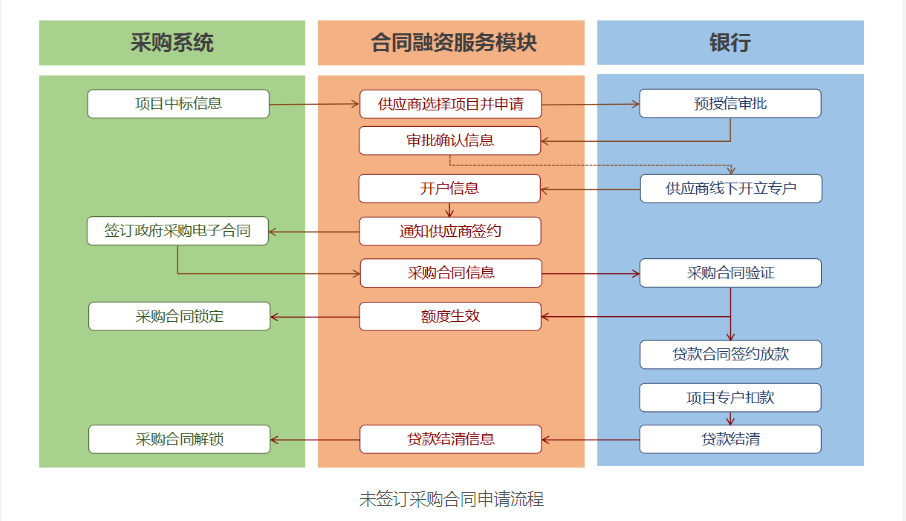 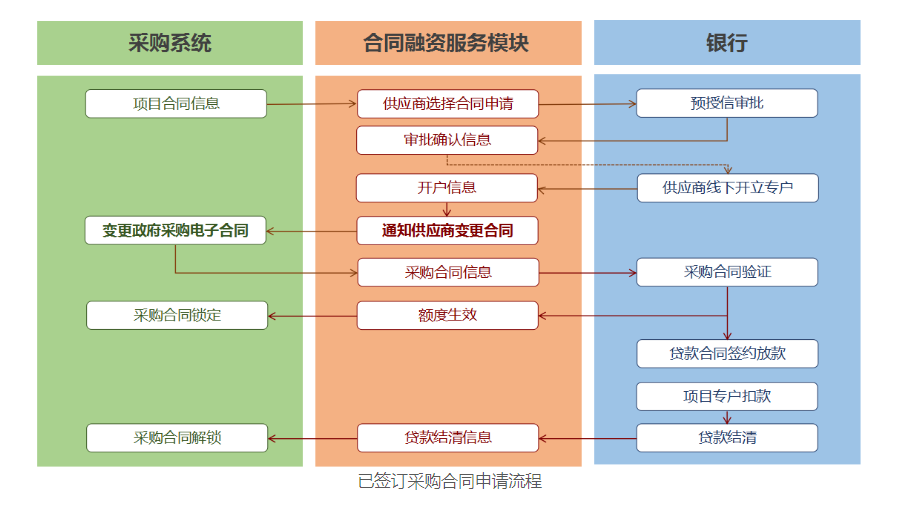 省级政府采购项目贷款银行信息： 一、陕西建行（E政通）陕西省分行营业部	西安市南广济街38号	白玉皓	13201603166    西安莲湖路支行	西安市莲湖路35号	刘  冲	17702902131    西安曲江支行	   西安市雁塔南路2216号	樊理君	18691568151    西安高新区支行	西安市高新路42号	卞斯超	15191075651    西安经开区支行	西安市未央路125号	惠  媛	17792256100    西安南大街支行	西安市南大街15号	乔  鉴	18089136919西安和平路支行	西安市和平路101号	陈  歆	18691816821西安兴庆路支行	西安市兴庆路61号	李  妍	13892880386西安新城支行	西安市南新街29号	朱子君	18629286269西安长安区支行	西安市长安区青年街2号	王淑芸	13572289603咸阳分行	咸阳市西兰路4号	邰  洋	13299079906宝鸡分行	宝鸡市红旗路36号	李  倩	18629019817铜川分行	铜川市新区正阳路与长虹路十字	张小波	18691932636榆林分行	榆林市高新技术产业园区创业大厦	张君君	15991929275延安分行	延安市宝塔区中心街	陈进佃	15609110557汉中分行	汉中市石灰巷21号	王晨旭	15319375850安康分行	安康市育才路102号	张少帅	13165762680商洛分行	商洛市名人街广电大楼下	郭  杨	17809267188二、北京银行（政府订单贷）				西安分行营业部	        刘晓伟	总经理助理	029-61828763	18066630518西安高新开发区支行	    梁凡	行长助理	029-61828531	18681945597西安曲江文创支行	    蒋超	室经理	029-65667366	15891737329西安经济技术开发区支行	孟庆龙	行长助理	029-61828272	13991990373西安长缨路支行	        范凯	副行长	029-68717760	13991315609长安区西长安街支行   	陈明	行长助理	029-85724301	18149209660泾渭工业园支行	        杨奕	室经理	029-68213773	15934802021北客站科技支行	        周洁	副行长	029-61828129	18629518636解放路支行	            王莉	行长助理	029-61828185	15802966196延安分行	            奥宝森	室经理	0911-8076038	15592925222三、工商银行（政采贷）榆林分行	    张岭	    客户经理	0912-6183827	15353386777宝鸡分行 	郭进 	客户经理	0917-3238282	18991749262安康分行 	郑婕	    客户经理	0915-3236275	15667856663铜川分行 	彭东东	客户经理	0919-2151878	17392898832延安分行 	党莹	    经理助理	0911-2380826	15291142933汉中分行  	杨薇薇	部门副经理	0916-2606773	18591607453渭南分行	    张欢	    客户经理	09132095066	15229730006咸阳分行	    袁霖	    客户经理	029-33259370	18591006506商洛分行	    张铮	    经理助理	0914-2310908	18691410305商洛分行	    余勇博	客户经理	0914-2310908	18092802280西安分行	    巩越	    客户经理	029-87609419	18629450680四、中信银行 （政采e贷）西安分行	西安市朱雀大街中段1号	曹晓聪	13759957407咸阳分行	秦皇中路绿苑大厦	         杭群	13992016859宝鸡分行	宝鸡市高新大道50号财富大厦B座	王尧	13636762976渭南分行	渭南市朝阳大街中段信达广场世纪明珠大厦	杨阳	18191815559榆林分行	榆林市高新区长兴路248号中信银行	刘洪巍	13636885556汉中分行	汉中市汉台区西二环路与劳动西路东南汉中滨江•公园壹号（产业孵化区）3B号楼	陈真	18509165068五、中国光大银行（阳光政采贷）				宝鸡分行  	杨 欢	0917-3451055	18329677163榆林分行	    尚云鹏	0912-3548019	18690473126延安分行   	汪昊田	0911-8011831	13509115500咸阳分行	    侯 佳	32100021	15229500088营销一部	    李 敏	87236311	13772031109营销二部	    朱翰辰	87236201	17791788078营业部	    张翔琮	87236306	18829235568电子城支行	张曼玉	88247071	18009298787明德门支行	王 晨	85350770	13991249430东大街支行	刘 林	87438914	15029673754经济开发区支行	陆家俊	86525176	18629303397凤城九路支行	宋 宜	89155022	18966911622兴庆路支行	司 洋	83290033	18629251819长乐西路支行	张 超	82566208	15877390201友谊路支行	贠程敏	88422067	18792795210边家村支行	王 鹏	85251673	15309223048北关支行	    菅新培	86248203	18092169361南郊支行	    程 拓	85265234	13772491661西关正街   	马 瑜	89548109	13772337373丈八东路支行	杨筱凡	81026910	15129044185雁塔路支行	闫梓闶	82222501	18691561524唐延路支行	尉二宝	88329478	13991930150枫林绿洲支行	杨 嘉	87302120	13609199490南关正街支行	郭 敏	85230722	18066610983南二环支行	刘 超	88362861	18192080396曲江支行  	田 鹏	81205890	13991937977太白路支行	马振林	68912880	15353736656明光路支行	刘二渭	81623506	13201793405凤城二路支行	张 洋	86680267	13720423343昆明路支行	张 洁	84592506	13991821278丈八北路支行	郭 浩	81875192	15667087662新城支行	    余振东	87251680	18066617238六、浦发银行 （政采e贷）西安分行  	吴晨雨	客户经理	029-63603803	15991724645西安分行	    陈福全	客户经理	029-63603441	17782511994西安分行  	韩瑾   	客户经理	029-63603443	18202909790西安分行	    李瑞雪	客户经理	029-63603445	18220862398榆林分行  	陈晓晓	公司业务部	0912-2216068	15691269965榆林分行	    郭小东	公司业务部	0912-2216008	15291820586宝鸡分行	    张一岚	公司业务部	0917-8662919 	18690008816宝鸡分行  	朱强	    公司业务部	0917-8662926 	13909176381渭南分行	    王晓峰	公司业务部	0913-3357080	13992363166咸阳分行	    薛晗	    公司业务部	029-32083788	15109226216七、兴业银行（政采贷）西安分行  	朱靖	    总监	029-87482998	13363979983八、中国民生银行（政采贷）民生银行西安分行  联系人：陈经理 联系电话：61815275 /18821669199
联系人：王经理 联系电话：61815280 /18591953690 九、浙商银行 （政采贷）西安分行	西安市雁塔区科技路259号	   曹金辉	18710993980十、 招商银行（政采贷） 招商银行西安分行   联系人：任瑾；85438988十一、 长安银行（小微贷） 长安银行西安曲江新区支行 地址：西安市曲江新区雁南一路3号  联系人：陈瑶 13629266833 十二、网商银行（合同贷）
十三、中国邮政储蓄银行陕西省分行（政采贷）渭南市政府采购贷款银行信息：延安市政府采购贷款银行信息：八、合同1、采购人在自成交通知书发出之日起三十日内，按照单一来源采购文件和成交供应商单一来源采购响应文件的约定，采购人与成交供应商洽谈合同条款，并签订合同。单一来源采购文件及成交供应商的单一来源采购响应文件均作为合同的组成部分。2、确定成交单位后，成交供应商因自身原因未按程序签订合同，采购人将取消其成交资格，同时报请监督机构备案，没收其保证金。3、成交供应商签订合同后，持合同原件到采购代理机构办理保证金退付手续。九、成交服务费1、成交单位在领取成交通知书前，须向采购代理机构支付成交服务费。2、招标代理服务费参照《国家计委关于印发<招标代理服务收费管理暂行办法>的通知》（计价格〔2002〕1980号）和国家发展改革委员会办公厅颁发的《关于招标代理服务收费有关问题的通知》（发改办价格〔2003〕857号）规定下浮40%收取。3、成交单位服务费交纳信息银行户名：陕西省采购招标有限责任公司开户银行：中国光大银行西安友谊路支行账    号：78560188000095264联 系 人：张婕   联系电话：029-85256853十、重新采购出现下列情况之一的，采购人或者采购代理机构应当终止采购活动，发布项目终止公告并说明原因，重新开展采购活动。1、因情况变化，不再符合规定的单一来源采购方式。2、出现影响公正的违法、违规行为的。3、报价超过采购预算的。4、成交后，无正当理由推延或拒签合同的。第三章  采购内容及要求冠状动脉旋磨介入治疗仪技术参数1、应用范围：旋磨介入治疗仪可用于冠状动脉钙化病变时冠状动脉内膜高速旋磨术；2、系统组成：包括旋磨仪主机，旋磨脚踏开关，压缩空气软管；3、旋磨转速范围：0~180000转/分；4、转速调节：具有低速≤60,000转/分和高速≤180,000转/分两种控制速度的转换键；5、显示屏：拥有显示屏，即时显示转速；6、记时装置：具有每次操作时间和总体操作时间的记时装置；7、动力来源：采用压缩空气或氮气为动力；8、推进器：具备光纤测定推进器；9、磨头：磨头尺寸从1.25mm-2.38mm≥8个尺寸；10、磨头导管：磨头导管≥130cm。第四章  拟签订的合同文本甲方：（前款所称采购人）     住所：乙方：（前款所称中标人）     住所：一、合同内容（标的、数量、质量等）:二、合同价款1、合同总价：2、合同总价包括：3、合同总价一次包死，不受市场价变化的影响。三、合同结算1、付款比例：甲方在采购货物安装、调试、验收合格并收到乙方合法有效完整的完税发票及凭证资料后支付90%的款项；剩余10%若乙方在一年内货物无质量问题且无任何违约行为，甲方最终验收合格一年后支付；2、结算方式：银行转账。3、结算单位：由         负责结算，乙方开具合同总价数的全额发票交采购人。四、履行期限、地点及方式:1、履行期限（交货期）：合同签订后60天内2、交货地点：甲方指定地点3、方式：符合招标文件及投标文件要求五、运输1、乙方负责所有货物的运输。确保货物安全、完整到达使用地点，运杂费用包含在总价内，包括货物从供货地点到使用地点的运输费、保险费、搬运费等。2、所有货物在运输、搬运、安装的过程中，造成甲方损失的，由乙方为甲方修复或更新。六、质量保证1、乙方提供货物必须是原品牌制造厂制造的最新工艺、生产的最高端的新产品。2、所供货物必须是经过办理正常手续的全新产品。3、所供货物是经过国家法定检验、注册、准许市场销售的合法产品。4、货物性能稳定、具有较好的使用效果，质量保证措施完善，符合国家相关标准。5、货物的质保期为验收合格后  12  个月，终身维护保养，质保期后，只收取成本费用。6、包装要求6-1、除合同另有规定外，乙方提供的全部货物，均应按标准保护措施进行包装，并确保货物安全无损运抵甲方指定地点。6-2、每一个包装箱内应附一份详细装箱单和质量合格证。7、乙方应保证甲方在使用该货物或其任何一部分时免受第三方提出侵犯其专利权、商标权或工业设计权的起诉。七、技术服务1、对技术服务的要求：2、技术资料：2-1、产品合格证及检验报告；2-2、产品使用说明书（中文）；2-3、中国商品检验局出具的商检合格证明（进口产品）；2-4、其它资料。3、技术培训：3-1、培训内容：3-2、培训地点：3-3、培训时间：3-4、培训人数：3-5、培训费用：受训人员的食宿费、资料费、培训场地费、耗材（包括水电费等）费等已包含在合同总价中，甲方不再另行支付。4、售后服务4-1、如遇仪器故障在电话能解决的情况下24小时内必须排除故障，如不能解决，乙方在接到甲方保修电话故障通知后在2-3个工作日内派出合格的维修人员到达现场进行维修服务，承担相应费用，若需将产品送回生产厂，乙方应提供备用机、承担维修产品所需的往返费用。4-2、如果乙方在收到通知后两天内没有弥补缺陷，甲方可采取必要的补救措施，但其风险和费用将由乙方承担，甲方根据合同规定对乙方行使的其它权力不受影响。甲方亦可从质保金中扣回索赔金额。5、伴随服务5-1、乙方应随同每套货物提供相应的中文的技术文件。5-1-1、完整的操作使用手册和维护、修理技术文件，图纸、保修卡等。5-1-2、制造厂的检验、测试报告、检验合格证书，计量合格等级证书，质量保证书等文件须随产品装箱提供。5-1-3、必须的其它技术资料。5-2、伴随服务的费用已含在合同价中，不单独进行支付。八、验收1、到货验收：货物到货后，由甲方与乙方共同进行外观验收，验收内容包括，外包装的完好性，货物品牌、规格、数量及产地与合同要求的一致性。2、货物运行验收：乙方安装调试合格后，向甲方提出验收申请，甲方接到乙方验收申请后组织验收（必要时可聘请相应专家或委托相应部门验收），验收合格后，出具使用验收合格证明。3、最终验收：最终验收结果作为付款依据，乙方填写验收单，并向甲方提交实施过程中的所有资料，以便甲方日后管理和维护。4、质保期满后：由乙方出具质保期运行质量报告，作为质保金支付依据，若存在质量问题，应按相应规定协商处理。5、验收依据：5-1、合同文本、合同附件、招标文件、投标文件。5-2、国内相应的标准、规范。九、违约责任1、按《合同法》中的相关条款执行。2、乙方履约延误2-1、如乙方事先未征得甲方同意并得到甲方的谅解而单方面延迟交货，将按违约终止合同。2-2、在履行合同过程中，如果乙方遇到可能妨碍按时交货和提供服务的情况，应及时以书面形式将拖延的事实，可能拖延的期限和理由通知甲方。甲方在收到乙方通知后，应尽快对情况进行评价，并确定是否通过修改合同，酌情延长交货时间或对乙方加收误期赔偿金。每延误一周的赔偿费按迟交货物交货价或未提供服务的服务费用的百分之零点五（0.5%）计收，直至交货或提供服务为止。误期赔偿费的最高限额为合同价格的百分之五（5%）。一旦达到误期赔偿费的最高限额，甲方可终止合同。3、违约终止合同：未按合同要求提供货物或质量不能满足技术要求，甲方会同监督机构有权终止合同，对乙方违约行为进行追究，同时按政府采购法的有关规定进行相应的处罚。十、合同组成1、中标通知书2、合同文件3、国家相关规范及标准4、供货产品技术规格及参数表5、招标文件6、投标文件十一、解决争议的方法凡因本合同引起的或与本合同有关的争议，双方应友好协商解决。协商不成时，双方均同意采用以下第（  ）种争议解决方式：（1）、甲、乙双方均同意向（甲方所在地人民法院）提起诉讼。（2）、甲、乙双方均同意向（仲裁委员会）提起仲裁。十二、合同生效及其它1、合同未尽事宜、由甲、乙双方协商，作为合同补充，与原合同具有同等法律效力。2、 本合同正本一式  份，甲方、乙方双方分别执  份，   备案  份。3、合同经甲乙双方盖章、签字后生效，合同签订地点为   。4、生效时间：   年  月  日第五章   单一来源采购响应文件格式正本/副本政府采购项目文件编号：******项目单一来源采购响应文件供应商：                   时  间：                   目  录第一部分：响应函第二部分：首次报价表首次报价明细表商务偏离表最后报价表最后报价明细表第三部分：响应方案说明第四部分：供应商承诺书第五部分：供应商资格证明文件法定代表人授权书第一部分  响应函陕西省采购招标有限责任公司：我单位收到贵公司   （项目名称）   （采购编号：      ）单一来源采购文件，经详细研究，我们决定参加本次采购活动。为此，我方郑重声明以下诸点，并负法律责任。1、愿意按照单一来源采购文件中的一切要求，提供技术服务，完成合同的责任和义务。2、按单一来源采购文件的规定，我公司的第一次总报价为：人民币（大写）：      （￥：    万元），并对其后的报价负法律责任。3、我方提交的单一来源采购响应文件正本一份、副本三份。4、我方已详细阅读了单一来源采购文件，完全理解并放弃提出含糊不清或易形成歧义的表述和资料。5、在规定的有效期内撤回响应文件，我们愿接受政府采购的有关处罚决定。6、同意向贵方提供可能要求的，与本次协商有关的任何证据或资料。我们完全理解最低报价不作为成交的唯一条件，且尊重评审结论和结果。7、我方的单一来源采购响应文件有效期为60个日历天，若我方成交，单一来源采购响应文件有效期延长至合同执行完毕。8、有关于本单一来源采购文件的函电，请按下列地址联系。供应商全称（印章）：地    址：__________________________________________开户银行：__________________________________________账    号：__________________________________________电    话：__________________________________________传    真：__________________________________________法定代表人或授权代表（签字或盖章）：_________________                 _____年_____月_____日第二部分   首次报价表供应商（公章）：          法定代表人/授权代表（签字或盖章）：                                     年       月      日首次报价明细表项目编号：项目名称：投标人                         法定代表人或授权代表（公章）：                          （签字）：商务偏离表 声明：除本商务偏离表中所列的偏离项目外，其他所有商务均完全响应“单一来源采购文件”中的要求。法定代表人或被授权代表签字或盖章：              供应商名称（加盖公章）：                         日                 期：                          技术偏离表法定代表人或被授权代表签字或盖章：              供应商名称（加盖公章）：                         日                 期：                          最后报价表供应商（公章）：          法定代表人/授权代表（签字或盖章）：                                     年       月      日提示：本最后报价表签字盖章多备几份，在协商过程中单独提交。最后报价明细表项目编号：项目名称：投标人                         法定代表人或授权代表（公章）：                          （签字）：提示：本最后报价明细表签字盖章多备几份，在协商过程中单独提交。第三部分  响应方案说明（供应商根据单一来源采购文件及自身情况自行编制）第四部分  供应商承诺书陕西省采购招标有限责任公司：做为参加贵单位组织的******项目的供应商，本公司郑重承诺：1、在参加本项目协商之前不存在被依法禁止经营行为、财产被接管或冻结的情况，如有隐瞒实情，愿承担一切责任及后果。2、近三年受到有关行政主管部门的行政处理、不良行为记录为    次（没有填零），如有隐瞒实情，愿承担一切责任及后果。3、参加本次协商提交的所有资质证明文件及业绩证明文件是真实的、有效的，如有隐瞒实情，愿承担一切责任及后果。供应商                           法定代表人/授权代表（公章）：                           （签字或盖章）：第五部分  供应商资质证明文件1-1、供应商合法注册的法人或其他组织的营业执照等证明文件；1-2、供应商上一年度经审计的财务报表复印件（包括资产负债表、现金流量表、利润表），或本年度基本开户银行出具的资信证明；1-3、依法缴纳税收和社会保障资金的相关材料：（1）供应商应提供近六个月中任何一个月缴税凭证。依法免税的供应商，应提供相应文件证明其依法免税。（2）供应商应提供近六个月中至少一个月社保缴纳证明材料，并加盖本单位公章。不需要缴纳社会保障资金的供应商，应提供相应文件证明其不需要缴纳社会保障资金；1-4、具备履行合同所必需的设备和专业技术能力的承诺；陕西省采购招标有限责任公司：   我公司承诺具备履行合同所必需的设备和专业技术能力。供应商名称（公章）：               法定代表人或其授权代表（签字或加盖人名章）：                  日    期：     年      月     日1-5、参加政府采购活动前三年内在经营活动中没有重大违法记录的书面声明；陕西省采购招标有限责任公司：  我公司郑重承诺在参加本项目政府采购活动前三年内，在经营活动中无重大违法记录。公司未受到行政处罚或责令停业、吊销许可证（或执照）；未处于财产被接管、冻结、破产状况。特此声明。供应商名称（公章）：               法定代表人或其授权代表（签字或加盖人名章）：                  日    期：     年      月     日1-6、政府采购法律法规相关规定的其他条件。陕西省采购招标有限责任公司：  我公司郑重承诺不存在政府采购法律法规相关规定的禁止参加政府采购活动情形。特此声明。供应商名称（公章）：               法定代表人或其授权代表（签字或加盖人名章）：                  日    期：     年      月     日2-1投标人在递交投标文件截止时间前被“信用中国”网站（www.creditchina.gov.cn）和中国政府采购网（www.ccgp.gov.cn）上被列入失信被执行人、重大税收违法失信主体、政府采购严重违法失信行为记录名单的，不得参加投标；2-2投标人参加本项目的合法授权人授权委托书； 投标人应授权合法的人员参加投标全过程，其中法定代表人直接参加投标的，须出具法人身份证，并与营业执照上信息一致。法定代表人授权代表参加投标的，须出具法定代表人授权书及授权代表身份证、授权代表本单位证明（养老保险缴纳证明或劳动合同）；2-3投标人为经销商的应具有医疗器械经营许可证或第二类医疗器械经营备案凭证（投标产品须在其经营范围内）；投标人为制造厂家应具有医疗器械经营许可证或第二类医疗器械经营备案凭证（投标产品须在其经营范围内），并具有医疗器械生产许可证（投标产品须在其生产范围内）；2-4投标产品属于医疗器械管理的提供医疗器械注册证；2-5投标产品属于进口产品提供制造商授权；2-6供应商不得存在下列情形之一：（1）单位负责人为同一人或者存在直接控股、管理关系的不同供应商，不得参加本次采购活动；陕西省采购招标有限责任公司：我方不存在单位负责人为同一人或者存在直接控股、管理关系的不同供应商同时参加本次采购活动。供应商名称（公章）：               法定代表人或其授权代表（签字或加盖人名章）：                  日    期：     年      月     日（2）为本项目提供整体设计、规范编制或者项目管理、监理、检测等服务的供应商，不得再参加本项目的采购活动；陕西省采购招标有限责任公司：我方 不属于 为本项目提供整体设计、规范编制或者项目管理、监理、检测等服务的供应商。供应商名称（公章）：               法定代表人或其授权代表（签字或加盖人名章）：                  日    期：     年      月     日2-7需向采购代理机构购买招标文件并登记备案，未向采购代理机构购买招标文件并登记备案的供应商均无资格参加投标。法定代表人（单位负责人）授权书陕西省采购招标有限责任公司：注册于（工商行政管理局名称）之（供应商全称）法人代表（姓名、职务）授权（被授权人姓名、职务）为本公司的合法代理人，就（项目名称）的协商及合同的执行和完成，以本公司的名义处理一切与之有关的事宜。附：被授权人姓名：          性别：    年龄：        职    务：             身份证号码：             通讯地址：                                      邮政编码：                                      电    话：                     传真：           法定代表人及授权代表身份证复印件   供应商                        法定代表人    （公章）：                     （签字或盖章）：授权代表本单位证明（养老保险缴纳证明或劳动合同）保证金支付凭据或担保函复印件粘贴页附件一：关于信用担保的说明关于信用担保的说明1、供应商在协商、履约、融资等环节可自愿选择采取信用担保的形式。2、供应商可以自愿选择是否采取投标担保函（格式见附件二）的形式交纳保证金，也可以自愿选择是否采取履约担保函（格式见附件三）的形式交纳履约保证金。3、我省确定中国投资担保有限公司、陕西省信用再担保有限责任公司、西安市经济技术投资担保有限公司等三家试点专业担保机构为担保机构。联系方式如下：附件二：投标担保函（适用于投标保证金保函）                                             保函编号:
陕西省采购招标有限责任公司(下称受益人):    鉴于     (下称被保证人)将于    年 月 日参加贵方招标编号为 （采购项目编号）的 （项目名称） 的投标,我方接受被保证人的委托,在此向受益人提供不可撤销的投标保证：本保证担保的担保金额为人民币(币种)     元(小写)     元整(大写）。
    二、本保证担保的保证期间为该项目的投标有效期(或延长的投标有效期)后28日(含28日),延长投标有效期无须通知我方。
    三、在本保证担保的保证期间内,如果被保证人出现下列情形之一,受益人可以向我方提起索赔：
    1.被保证人在招标文件规定的投标有效期内撤回其投标；
    2.被保证人在投标有效期内收到受益人发出的中标通知书后,不能或拒绝按招标文件的要求签署合同；
    3.被保证人在投标有效期内收到受益人发出的中标通知书后,不能或拒绝按招标文件的规定提交履约担保；
    4.被保证人中标后未按照招标文件规定交纳招标代理服务费。
    四、在本保证担保的保证期间内,我方收到受益人经法定代表人或其授权委托代理人签字并加盖公章的书面索赔通知后,将不争辩、不挑剔、不可撤销地立即向受益人支付本保证担保的担保金额。
    五、受益人的索赔通知应当说明索赔理由,并必须在本保证担保的保证期间内送达我方。
    六、本保证担保项下的权利不得转让。
    七、本保证担保的保证期间届满,或我方已向受益人支付本保证担保的担保金额,我方的保证责任免除。
    八、本保证担保适用中华人民共和国法律。
    九、本保证担保以中文文本为准,涂改无效。
保证人(盖章):     
法定代表人或其授权委托代理人(签字）：                
单位地址:     
电话:     日期:     年    月    日附件三：履约担保函                                                                          编号：                   （采购人）： 鉴于你方与                    （以下简称供应商）于   年  月  日签定编号为       的《           政府采购合同》（以下简称主合同），且依据该合同的约定，供应商应在    年    月   日前向你方交纳履约保证金，且可以履约担保函的形式交纳履约保证金。应供应商的申请，我方以保证的方式向你方提供如下履约保证金担保： 一、保证责任的情形及保证金额 （一）在供应商出现下列情形之一时，我方承担保证责任： 1．将中标项目转让给他人，或者在投标文件中未说明，且未经采购招标机构人同意，将中标项目分包给他人的； 2．主合同约定的应当缴纳履约保证金的情形: （1）未按主合同约定的质量、数量和期限供应货物/提供服务/完成工程的； （2）                                                           。 （二）我方的保证范围是主合同约定的合同价款总额的        %数额为         元（大写           ），币种为        。（即主合同履约保证金金额） 二、保证的方式及保证期间 我方保证的方式为：连带责任保证。 我方保证的期间为：自本合同生效之日起至供应商按照主合同约定的供货/完工期限届满后     日内。 如果供应商未按主合同约定向贵方供应货物/提供服务/完成工程的，由我方在保证金额内向你方支付上述款项。 三、承担保证责任的程序 1．你方要求我方承担保证责任的，应在本保函保证期间内向我方发出书面索赔通知。索赔通知应写明要求索赔的金额，支付款项应到达的账号。并附有证明供应商违约事实的证明材料。 如果你方与供应商因货物质量问题产生争议，你方还需同时提供        部门出具的质量检测报告，或经诉讼（仲裁）程序裁决后的裁决书、调解书，本保证人即按照检测结果或裁决书、调解书决定是否承担保证责任。 2．我方收到你方的书面索赔通知及相应证明材料，在     工作日内进行核定后按照本保函的承诺承担保证责任。 四、保证责任的终止 1．保证期间届满你方未向我方书面主张保证责任的，自保证期间届满次日起，我方保证责任自动终止。保证期间届满前，主合同约定的货物\工程\服务全部验收合格的，自验收合格日起，我方保证责任自动终止。 2．我方按照本保函向你方履行了保证责任后，自我方向你方支付款项（支付款项从我方账户划出）之日起，保证责任即终止。 3．按照法律法规的规定或出现应终止我方保证责任的其它情形的，我方在本保函项下的保证责任亦终止。 4．你方与供应商修改主合同，加重我方保证责任的，我方对加重部分不承担保证责任，但该等修改事先经我方书面同意的除外；你方与供应商修改主合同履行期限，我方保证期间仍依修改前的履行期限计算，但该等修改事先经我方书面同意的除外。 五、免责条款 1．因你方违反主合同约定致使供应商不能履行义务的，我方不承担保证责任。 2．依照法律法规的规定或你方与供应商的另行约定，全部或者部分免除供应商应缴纳的保证金义务的，我方亦免除相应的保证责任。 3．因不可抗力造成供应商不能履行供货义务的，我方不承担保证责任。 六、争议的解决 因本保函发生的纠纷，由你我双方协商解决，协商不成的，通过诉讼程序解决，诉讼管辖地法院为        法院。 七、保函的生效 本保函自我方加盖公章之日起生效。  保证人：（公章）                                                         年     月      日序号单位名称联系人联系电话1建设银行郭煜庆 田宇13892535580  177970598901建设银行郭煜庆 田宇13892535580  177970598902浦发银行孙哲龙 蒙波13892383911  152490353202浦发银行孙哲龙 蒙波13892383911  152490353203中信银行杨洋 耿浩18191815559  131933883283中信银行杨洋 耿浩18191815559  131933883284兴业银行权奥星157060902394兴业银行权奥星157060902395工商银行张剑 张欢18191356300  152297300065工商银行张剑 张欢18191356300  152297300066长安银行李华133353319586长安银行李华133353319587邮储银行张萱1302843155518091365182序号地址联系人电话1延安市宝塔区中心街惠玉138921793022延安市宝塔区师范路姬悦183911565803延安市宝塔区双拥大道奥宝森155929252224延安市宝塔区枣园路志丹大厦杨慧花139091138435延安市宝塔区卷烟厂东信时代一、二层汪昊田13509115500甲方名称（盖章）:地址：代表人（签字）：电话：开户银行：帐号：乙方名称（盖章）:地址：代表人（签字）：电话：开户银行：帐号：报价内容采购内容设备费运杂、保险等其他费用总计交货期****项目合计：人民币大写：                     ￥：        元合计：人民币大写：                     ￥：        元合计：人民币大写：                     ￥：        元合计：人民币大写：                     ￥：        元合计：人民币大写：                     ￥：        元合计：人民币大写：                     ￥：        元表内报价内容以万元为单位，精确到元。表内报价内容以万元为单位，精确到元。表内报价内容以万元为单位，精确到元。表内报价内容以万元为单位，精确到元。表内报价内容以万元为单位，精确到元。表内报价内容以万元为单位，精确到元。序号产品名称规格型号制造厂家数量单价小计备注序号采购文件商务要求采购文件要求数据响应文件实际数据响应说明交货期付款方式质保期响应文件有效期响应保证金响应文件数量...序号采购文件技术要求采购文件要求数据响应文件实际数据响应说明报价内容采购内容设备费运杂、保险费其他费用总计交货期******项目合计：人民币大写：                     ￥：      元合计：人民币大写：                     ￥：      元合计：人民币大写：                     ￥：      元合计：人民币大写：                     ￥：      元合计：人民币大写：                     ￥：      元合计：人民币大写：                     ￥：      元表内报价内容以万元为单位，精确到元。表内报价内容以万元为单位，精确到元。表内报价内容以万元为单位，精确到元。表内报价内容以万元为单位，精确到元。表内报价内容以万元为单位，精确到元。表内报价内容以万元为单位，精确到元。序号产品名称规格型号制造厂家数量单价小计备注法定代表人身份证复印件（正反面）授权代表身份证复印件（正反面）单位名称地址联系人联系电话中国投资担保有限公司北京市海淀区西三环北路100号金玉大厦写字楼9层何嘉010-88822659陕西省信用再担保有限责任公司西安市高新区唐延路3号旺座国际B座25层尹劭青029-88606032西安市经济技术投资担保有限公司西安市太白北路320号许艳茹029-88480371